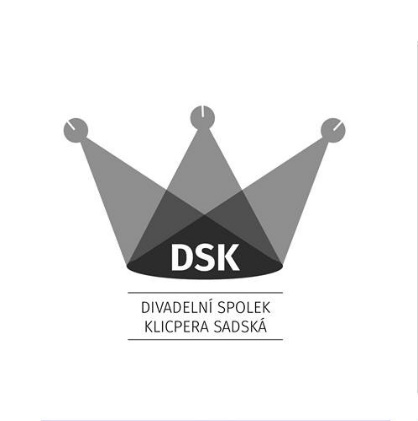 PŘIHLÁŠKA DO DRAMATICKÉHO KROUŽKU S MÁJOUspolku DIVADELNÍ SPOLEK KLICPERA SADSKÁse sídlem Palackého nám. 257, 289 12 Sadskáreg. Městským soudem v Praze dne 08. 12. 2017 pod č. j. L 69553IČ 06665951Adresa pro doručování: Dr. Sokola 1030, 289 12 SadskáCena kurzu činí 200,-/rok. Kurz probíhá každý týden po dobu 10 měsíců od října do května. Kurzovné Je možno uhradit pouze hotově. V ……………………………….. dne ……………………………….. 	          Vlastnoruční podpis zákonného zástupce …………….………………………………………….Jméno a příjmení dítětevěkTrvalé bydliště (ulice, číslo, PSČ, město)Zdravotní omezení vztahující se k aktivitám v kroužkuTelefon rodičeE-mail rodiče